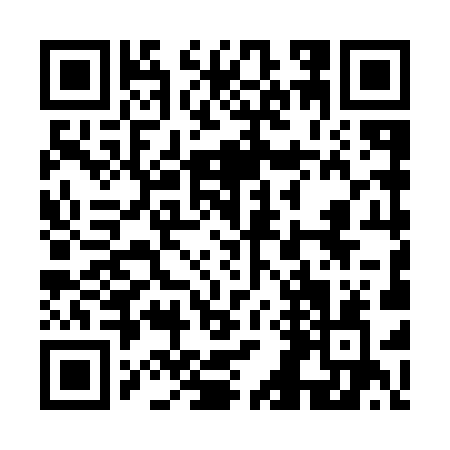 Prayer times for Baichitala, BangladeshWed 1 May 2024 - Fri 31 May 2024High Latitude Method: NonePrayer Calculation Method: University of Islamic SciencesAsar Calculation Method: ShafiPrayer times provided by https://www.salahtimes.comDateDayFajrSunriseDhuhrAsrMaghribIsha1Wed4:115:3112:023:286:337:542Thu4:105:3112:023:276:347:553Fri4:095:3012:023:276:347:554Sat4:085:2912:023:276:357:565Sun4:075:2912:023:266:357:576Mon4:075:2812:023:266:367:577Tue4:065:2712:023:266:367:588Wed4:055:2712:023:266:377:599Thu4:045:2612:023:256:377:5910Fri4:045:2612:023:256:388:0011Sat4:035:2512:023:256:388:0112Sun4:025:2512:023:256:398:0113Mon4:015:2412:023:246:398:0214Tue4:015:2412:023:246:408:0315Wed4:005:2312:023:246:408:0316Thu3:595:2312:023:246:408:0417Fri3:595:2212:023:246:418:0518Sat3:585:2212:023:246:418:0519Sun3:585:2212:023:236:428:0620Mon3:575:2112:023:236:428:0721Tue3:575:2112:023:236:438:0722Wed3:565:2112:023:236:438:0823Thu3:565:2012:023:236:448:0924Fri3:555:2012:023:236:448:0925Sat3:555:2012:023:236:458:1026Sun3:545:1912:023:236:458:1127Mon3:545:1912:023:226:468:1128Tue3:535:1912:023:226:468:1229Wed3:535:1912:033:226:478:1230Thu3:535:1912:033:226:478:1331Fri3:525:1812:033:226:478:14